ACTIVIDAD 1 COLOMBIA MAYOR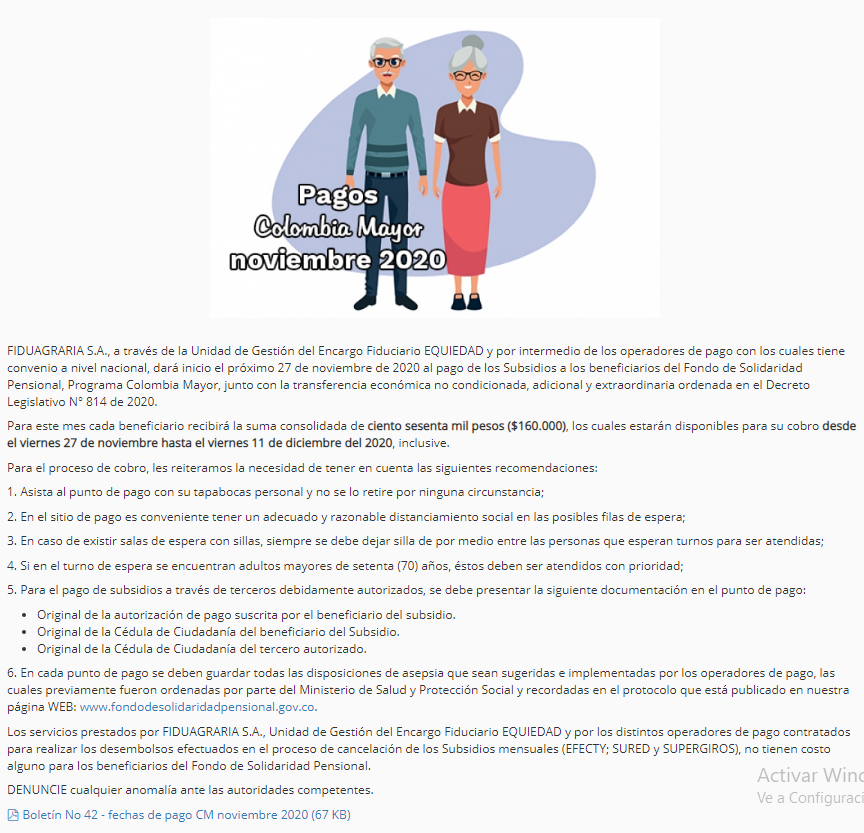 https://www.fondodesolidaridadpensional.gov.co/informacion-de-interes/noticias/item/210-pagos-colombia-mayor-noviembre-2020.html ACTIVIDAD 2 BIBLIORED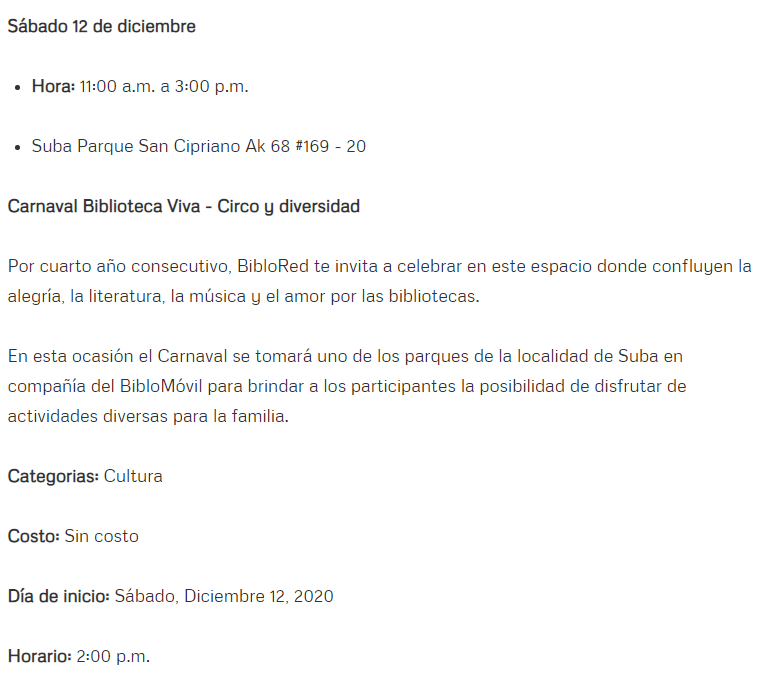 https://www.biblored.gov.co/noticias/lplv-al-barrio-diciembre-2020 ACTIVIDAD 3 UNIDADES MÓVILES DE ACCESO A LA JUSTICIA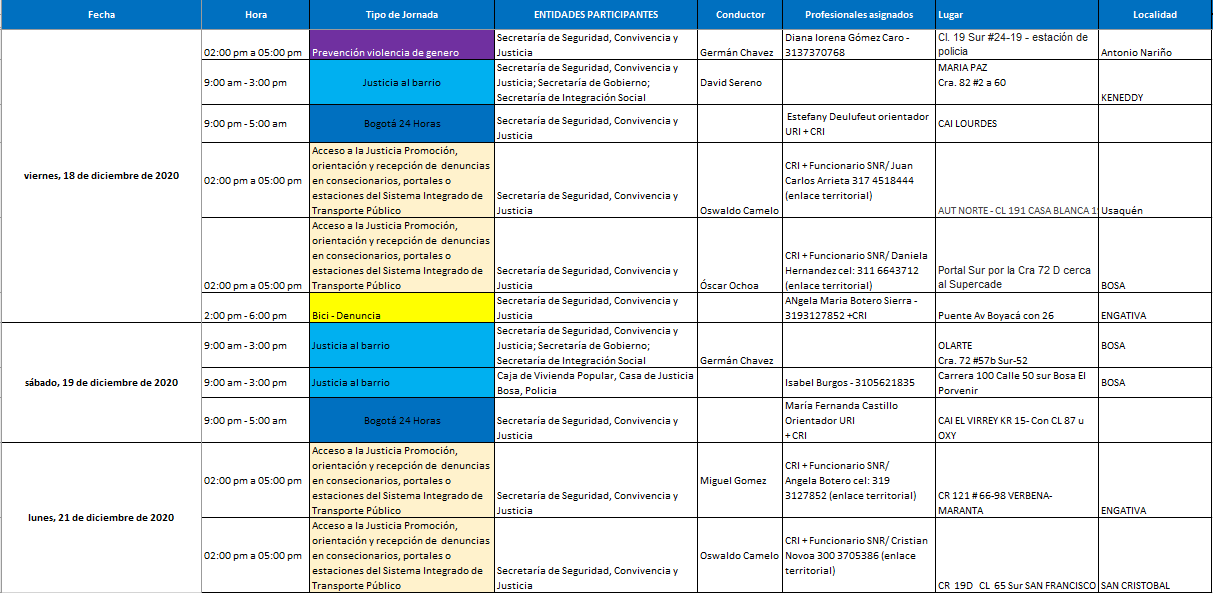 ACTIVIDAD 4 IDRD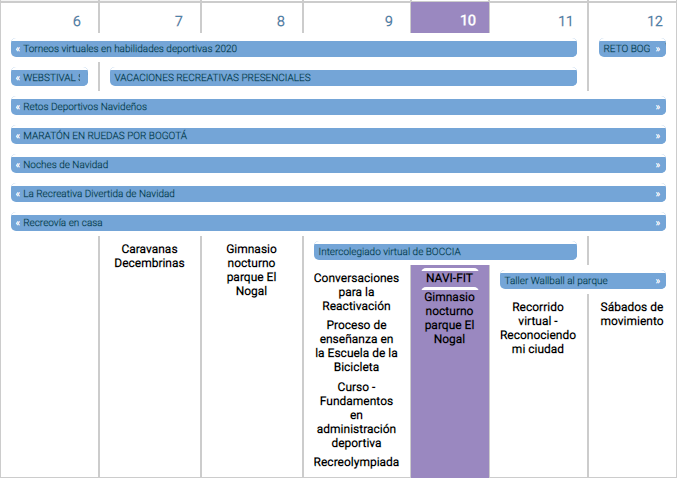 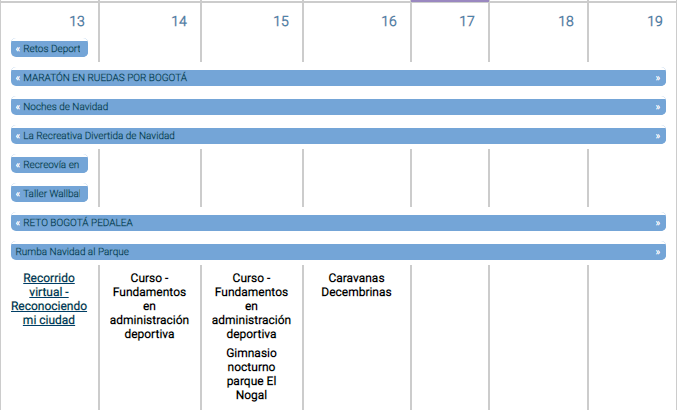 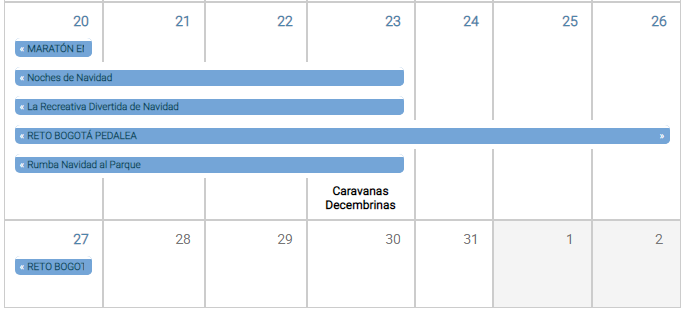 https://www.idrd.gov.co/ ACTIVIDAD 5 CENTROS FELICIDAD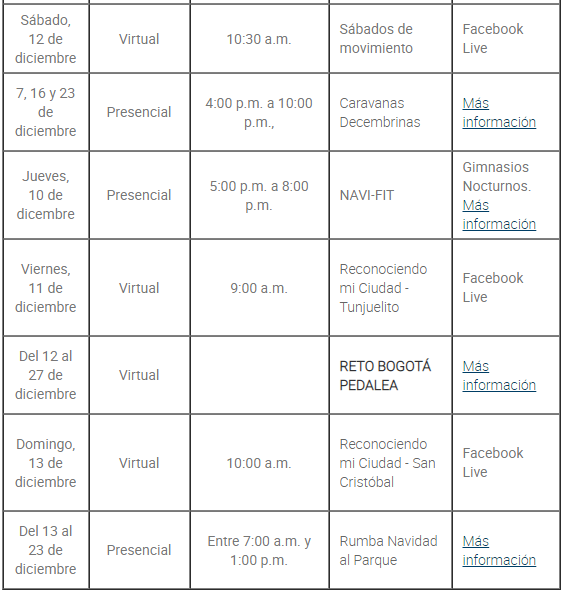 https://www.idrd.gov.co/agenda-recreativa 